ロードマップ⑭＜伝統料理研究家＞琵琶湖環境インフォメーション琵琶湖をとりまく現状と課題（令和２年）ステップ１「びわ湖のよさを見つけよう」ステップ２「びわ湖の問題点を考えよう」ステップ３「解決策を考えよう」びわ湖会議を開こう「うみのこ」乗船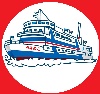 することびわ湖の食事を使った、昔からある料理を調べよう食材となるものが減っている理由を調べよう。魚の養殖や保護活動について調べようびわ湖会議で発表しよう具体例（できたらチェック） びわ湖八珍について調べよう。ビワマス、アユ、ニゴロブナの一生について調べ、絵や地図でまとめよう。 ニゴロブナ・アユの漁獲量を調べ、減っている理由を考えよう。 ビワマスの漁獲量の増減について、天然、養殖のちがいに目を向けながら考えよう。 アユの保護活動について調べる。（人工河川）ビワマスの養殖について調べる。伝統料理を伝えていこうとする人々の取組について調べる。伝統料理を守るためにはどうすればいいか考え、説明できるようにする。びわ湖八珍を作り方をふくめ紹介する。食材となる生き物の状況とそれを守る取組について説明する。伝統料理を守る取組を説明する。最初の発表は３分でできるように練習する。友だちの発表を聞いて、料理と関わりがある内容には、専門家として発言する。作るもの・びわ湖八珍のレシピ・魚の一生説明図漁獲量グラフ漁獲量の変化を理由をつけて説明できる資料水産資源を守ろうとする人々の活動を紹介する資料「うみのこ」に乗船したときの課題乗船日　　　月　　日～　　月　　日「うみのこ」に乗船したときの課題乗船日　　　月　　日～　　月　　日